	В соответствии  с частью 2 статьи 22 Федерального закона от 02.03.2007  № 25-ФЗ «О муниципальной службе в Российской Федерации», Законом Санкт-Петербурга от 15.02.2000 
№ 53-8 «О регулировании отдельных вопросов  муниципальной службе в Санкт-Петербурге», Законом Санкт-Петербурга от 20.07.2006 № 348-54 «О реестре муниципальных должностей в Санкт-Петербурге, реестре должностей муниципальной службы в Санкт-Петербурге и предельных нормативах размеров оплаты труда депутатов муниципальных советов внутригородских муниципальных образований Санкт-Петербурга, членов выборных органов местного самоуправления в Санкт-Петербурге, осуществляющих свои полномочия на постоянной основе, муниципальных служащих в Санкт-Петербурге», Муниципальный Совет внутригородского Муниципального образования Санкт-Петербурга муниципальный округ Лиговка-Ямская РЕШИЛ:Утвердить Положение «О денежном содержании лиц, замещающих на постоянной основе муниципальные должности и должности муниципальной службы в  органах местного самоуправления внутригородского Муниципального образования Санкт-Петербурга муниципальный округ Лиговка-Ямская»  (приложение к настоящему решению).Признать утратившим силу решение Муниципального Совета Муниципального образования Лиговка-Ямская от 23.12.2010 № 126 «Об утверждении Положения «О денежном содержании лиц, занимающих выборные муниципальные должности и должности муниципальной службы местной Администрации, «Контрольно-счетной палаты» и Муниципального Совета Муниципального образования муниципальный округ Лиговка-Ямская» (в редакции решений Муниципального Совета Муниципального образования Лиговка-Ямская от 11.04.2013 № 250, от 14.10.2013 № 276).Опубликовать настоящее решение в официальном печатном издании  Муниципального Совета Муниципального образования Лиговка-Ямская - газете «Лиговка-Ямская» и на официальном сайте Муниципального образования в информационно-телекоммуникационной сети «Интернет». 	4.  Контроль за исполнением решения возложить на Главу Муниципального образования Лиговка-Ямская.       Настоящее решение Муниципального Совета вступает в силу на следующий день после его официального опубликования.	Глава Муниципального образования                                                                    К.И. КовалевПРИЛОЖЕНИЕ  к решению Муниципального  Совета от  16.02.2017  № 134П О Л О Ж Е Н И Ео денежном  содержании  лиц, замещающих  на постоянной основе муниципальные  должности  и  должности  муниципальной службы  в органах местного самоуправления  внутригородского Муниципального образования Санкт-Петербурга муниципальный  округ Лиговка-Ямская1. ОБЩИЕ ПОЛОЖЕНИЯ1.1. Настоящее Положение (далее - Положение) разработано в соответствии со статьей 22  Федерального закона от 02.07.2005 № 25-ФЗ «О муниципальной службе Российской Федерации», главой 5 Закона Санкт-Петербурга  от 15.02.2000 № 53-8 «О регулировании отдельных вопросов муниципальной службы в Санкт-Петербурге» (далее - Закон Санкт-Петербурга № 53-8), Законом Санкт-Петербурга от 20.07.2006 № 348-54 «О Реестре муниципальных должностей в Санкт-Петербурге, Реестре должностей муниципальной службы в Санкт-Петербурге и предельных нормативах размеров оплаты труда депутатов муниципальных советов внутригородских муниципальных образований Санкт-Петербурга, членов выборных органов местного самоуправления в Санкт-Петербурге, выборных должностных лиц местного самоуправления в Санкт-Петербурге, председателей избирательных комиссий внутригородских муниципальных образований Санкт-Петербурга, осуществляющих свои полномочия на постоянной основе, муниципальных служащих в Санкт-Петербурге» (далее - Закон Санкт-Петербурга № 348-54), Законом Санкт-Петербурга от 03.10.2008 №  537-94 «О гарантиях осуществления полномочий депутата муниципального совета внутригородского муниципального образования Санкт-Петербурга, члена выборного органа местного самоуправления в Санкт-Петербурге, выборного должностного лица местного самоуправления в Санкт-Петербурге», Законом Санкт-Петербурга от 06.07.2005 № 347-40 «О расчетной единице», пунктом 17 части 2 статьи 32 Устава внутригородского Муниципального образования Лиговка-Ямская в целях установления порядка и размера выплаты денежного содержания лицам, замещающим на постоянной основе муниципальные должности, и должности муниципальной службы в органах местного самоуправления внутригородского Муниципального образования Санкт-Петербурга муниципальный округ Лиговка-Ямская (далее - должностные лица).2. ДЕНЕЖНОЕ СОДЕРЖАНИЕ     	2.1.  Денежное содержание  должностных лиц  состоит  из:	- должностного  оклада;	- дополнительных  выплат  (ежемесячной  надбавки  за особые условия труда (службы); ежемесячной  надбавки  к  должностному  окладу  за  выслугу  лет; ежемесячной  надбавки  к  должностному  окладу  за  классный  чин; премии  по  результатам  труда; материальной  помощи).2.2.  Выплата денежного содержания должностным лицам производится дважды в месяц в установленные правилами внутреннего трудового распорядка  сроки согласно части шестой статьи 136 Трудового кодекса  путем перечисления денежных средств на банковские карты должностных лиц или по заявлению должностного лиц иным не противоречащим действующему законодательству способом.3.  ПОРЯДОК УСТАНОВЛЕНИЯ ДОЛЖНОСТНЫХ ОКЛАДОВ3.1. Размеры должностных окладов  лиц, замещающих на постоянной основе выборные  муниципальные должности в Муниципальном Совете внутригородского Муниципального образования Санкт-Петербурга муниципальный округ Лиговка-Ямская, и Главы местной Администрации внутригородского Муниципального образования Санкт-Петербурга муниципальный округ Лиговка-Ямская (далее - Глава местной Администрации) устанавливаются согласно приложению 1 к настоящему Положению в соответствии с предельными нормативами размера должностного оклада (в расчетных единицах), установленными для соответствующих должностей Законом Санкт-Петербурга № 348-54, и исходя из отнесения Муниципального образования Лиговка-Ямская к II категории муниципальных образований согласно статье 6 Закона Санкт-Петербурга № 348-54.3.2. Должностные оклады для лиц, замещающих должности муниципальной службы в органах местного самоуправления внутригородского Муниципального образования Санкт-Петербурга муниципальный округ Лиговка-Ямская (кроме должности Главы местной Администрации), устанавливаются в размере, не превышающем предельные нормативы  размера должностного оклада (в расчетных единицах), установленные для соответствующих должностей для  II категории муниципальных образований Законом Санкт-Петербурга № 348-54, с учетом сроков пребывания в должности, профессионального опыта, профессиональной подготовки, и определяются штатным расписанием, утверждаемым:3.2.1 распоряжением Главы Муниципального образования Лиговка-Ямская, а также локальными правовыми актами – распоряжениями о назначении (переводе) на должность муниципальной службы (для лиц, замещающих должности муниципальной службы в Муниципальном Совете внутригородского Муниципального образования Санкт-Петербурга муниципальный округ Лиговка-Ямская);3.2.2 распоряжением Главы местной Администрации, а также локальными правовыми актами – распоряжениями о назначении (переводе) на должность муниципальной службы (для лиц, замещающих должности муниципальной службы в местной Администрации внутригородского Муниципального образования Санкт-Петербурга муниципальный округ Лиговка-Ямская).3.3. При составлении и утверждении штатных расписаний органов местного самоуправления внутригородского Муниципального образования Санкт-Петербурга муниципальный округ Лиговка-Ямская используются наименования должностей, предусмотренные Законом Санкт-Петербурга № 348-54.3.4. В штатных расписаниях органов местного самоуправления внутригородского Муниципального образования Санкт-Петербурга муниципальный округ Лиговка-Ямская  допускается уточнение наименований должностей муниципальной службы путем присоединения к ним через дефис наименований, указывающих на их специализацию.3.5. В штатных расписаниях органов местного самоуправления внутригородского Муниципального образования Санкт-Петербурга муниципальный округ Лиговка-Ямская   могут предусматриваться двойные наименования должностей муниципальной службы. В этом случае статус лиц, замещающих указанные должности муниципальной службы, определяется по первому наименованию должности.3.6. За базовую единицу для исчисления должностного оклада должностных лиц принимается расчетная единица, размер которой устанавливается Законом Санкт-Петербурга.4. ПОРЯДОК УСТАНОВЛЕНИЯ ДОПОЛНИТЕЛЬНЫХ ВЫПЛАТ4.1.  Порядок установления и размер ежемесячной надбавки к должностному окладу за особые условия труда (службы), за выслугу лет и за классный чин4.1.1 За особые условия труда (службы) (ненормированный рабочий день, частые командировки и поездки, напряженность, работа в выходные и праздничные дни) должностным лицам устанавливается предельный норматив размера ежемесячной надбавки к должностному окладу - до 25 % от должностного оклада.4.1.2. Надбавка за особые условия труда (службы) Главе Муниципального образования Лиговка-Ямская, Заместителю Главы Муниципального образования Лиговка-Ямская, Главе местной Администрации устанавливается как ежемесячная выплата в размере 25 % от должностного оклада.4.1.3.  Основанием для выплаты  ежемесячной надбавки к должностному окладу за особые условия труда (службы) являются:- распоряжение Главы Муниципального образования Лиговка-Ямская в отношении лиц, замещающих должности муниципальной службы в Аппарате Муниципального Совета внутригородского Муниципального образования Санкт-Петербурга муниципальный округ Лиговка-Ямская;- распоряжение Главы местной Администрации в отношении лиц, замещающих должности муниципальной службы в местной Администрации внутригородского Муниципального образования Санкт-Петербурга муниципальный округ Лиговка-Ямская.4.1.4. При утверждении фонда оплаты труда предусматриваются средства на выплату ежемесячной надбавки к должностному окладу за особые условия труда (службы) из расчета трех должностных оклада на одного работника в год.4.2.  Порядок установления и размер ежемесячной надбавки к должностному окладу за выслугу лет 4.2.1. Должностным лицам устанавливается ежемесячная надбавка к должностному окладу за выслугу лет при соответствующем стаже муниципальной (государственной) службы в следующем размере:-  от 1 года до 5 лет  - 10 процентов должностного оклада;- от 5 до 10 лет -  15 процентов должностного оклада;- от 10 до 15 лет - 20 процентов должностного оклада;- свыше 15 лет - 25 процентов должностного оклада.4.2.2. В стаж (общую продолжительность) муниципальной службы для установления ежемесячной надбавки к должностному окладу за выслугу лет  включаются периоды замещения должностей, предусмотренных статьей 17 Закона Санкт-Петербурга от 02.02.2000 № 53-8 «О регулировании отдельных вопросов муниципальной службы в Санкт-Петербурге» и статьей 15-1 Закона Санкт-Петербурга от 03.10.2008 № 537-94 «О гарантиях осуществления полномочий депутата муниципального совета внутригородского муниципального образования Санкт-Петербурга, члена выборного органа местного самоуправления в Санкт-Петербурге, выборного должностного лица местного самоуправления в Санкт-Петербурге».4.2.3. Решение об  установлении ежемесячной надбавки к должностному окладу за выслугу лет должностному лицу принимается руководителем органа местного самоуправления Муниципального образования Лиговка-Ямская, в котором должностное лицо замещает должность муниципальной службы или  выборную муниципальную должность на постоянной основе, и оформляется распоряжением, издаваемым на основании действующего законодательства, настоящего Положения и  протокола Комиссии по исчислению трудового стажа, дающего право на установление ежемесячной надбавки к должностному окладу за выслугу лет, образуемой в каждом органе местного самоуправления Муниципального образования Лиговка-Ямская. Положение о Комиссии по исчислению трудового стажа, дающего право на установление ежемесячной надбавки к должностному окладу за выслугу лет, утверждается руководителем соответствующего органа местного самоуправления Муниципального образования Лиговка-Ямская.4.2.4. Полномочия и  функции Комиссии соответствующего органа местного самоуправления  Муниципального образования Лиговка-Ямская по исчислению трудового стажа, дающего право на установление ежемесячной надбавки к должностному окладу за выслугу лет,  возлагаются на Комиссию местной Администрации Муниципального образования Лиговка-Ямская по исчислению трудового стажа, дающего право на установление ежемесячной надбавки к должностному окладу за выслугу лет,  в случае если на основании решения Муниципального Совета Муниципального образования Лиговка-Ямская от  14.11.2013 № 271  «Об утверждении Порядка материально-технического и организационного обеспечения деятельности органов местного самоуправления внутригородского Муниципального образования Санкт-Петербурга муниципальный округ Лиговка – Ямская» между данным органом и местной Администрацией Муниципального образования Лиговка-Ямская заключено Соглашение об организации и осуществлении материально-технического и организационного обеспечения деятельности.4.2.5.  Председатели Комиссий по исчислению трудового стажа, дающего право на установление ежемесячной надбавки к должностному окладу за выслугу лет, несут ответственность за своевременность и правильность исчисления стажа, дающего право на назначение должностному лицу ежемесячной надбавки за выслугу лет или на изменение ее размера.4.2.6. Ежемесячная надбавка за выслугу лет устанавливается с момента возникновения права на ее назначение или на изменение ее размера.4.2.7. При утверждении  фонда оплаты труда предусматриваются средства на выплату ежемесячной надбавки к должностному окладу за выслугу  лет из расчета три должностных оклада на одного работника в год.4.3.  Порядок установления и размер ежемесячной надбавки к должностному окладу за классный чин4.3.1. Ежемесячная надбавка к должностному окладу за классный чин лицам, замещающим должности муниципальной службы в местной Администрации и Муниципальном Совете Муниципального образования Лиговка-Ямская  устанавливается в следующем размере:  - по классным чинам муниципальных служащих 1-го класса -  20 процентов должностного оклада;-по классным чинам муниципальных служащих 2-го класса - 10 процентов должностного оклада.4.3.2. Ежемесячная надбавка к должностному окладу за классный чин лицам, замещающим  на постоянной основе выборные  муниципальные  должности, устанавливается в следующем размере:  - по классному чину «муниципальный советник 1-го класса» -  20 процентов должностного оклада;- по классному чину «муниципальный советник 2-го класса» -  10 процентов должностного оклада.4.3.3. Классные чины присваиваются лицам, замещающим должности  муниципальной службы в органах местного самоуправления Муниципального образования Лиговка-Ямская, по результатам квалификационного экзамена, порядок проведения которого устанавливается решением Муниципального Совета Муниципального образования Лиговка-Ямская в соответствии с приложением № 4 к Закону Санкт-Петербурга № 53-8.4.3.4. Классные чины лицам, замещающим на постоянной основе муниципальные должности присваиваются в порядке, утверждаемом Постановлением Главы внутригородского Муниципального образования Санкт-Петербурга муниципальный округ Лиговка-Ямская.4.3.5.  Основанием для выплаты должностным лицам надбавки за классный чин является распоряжение руководителя соответствующего органа местного самоуправления.4.3.6. Ежемесячная надбавка за классный чин должностным лицам устанавливается со дня присвоения классного чина.4.3.7.  При утверждении фонда оплаты труда предусматриваются средства на выплату ежемесячной надбавки к должностному окладу за классный чин из расчета два должностных оклада на одного работника в год.4.4. Порядок, условия и размеры премирования	4.4.1.  Система премирования включает в себя ежемесячные и единовременные премии по результатам труда.4.4.2. Решение о размере ежемесячной премии в отношении каждого должностного лица  принимается руководителем органа местного самоуправления Муниципального образования Лиговка-Ямская, в котором должностное лицо замещает соответствующую должность, и оформляется ежемесячно издаваемым распоряжением. При принятии решения о размере ежемесячной премии, которая не может превышать 50 % от должностного оклада,  руководителем органа местного самоуправления Муниципального образования Лиговка-Ямская учитываются в том числе:- высокие достижения в службе, эффективность и результативность профессиональной служебной деятельности;- своевременность и добросовестность исполнения поручений и заданий;- качественное выполнение большого объема работы;- оперативное и качественное выполнение срочных и неотложных поручений;- выполнение особо важных и сложных  заданий, поручений, в том числе связанных с представлением интересов Муниципального образования Лиговка-Ямская в судебных инстанциях, а также в государственных органах и учреждениях.	4.4.3. Ежемесячная премия Главе Муниципального образования, заместителю Главы Муниципального образования и Главе местной Администрации Муниципального образования Лиговка-Ямская устанавливается в размере 50 % от должностного оклада.  	Решением Муниципального Совета размер ежемесячной премии  Главе  Муниципального  образования и заместителю Главы Муниципального образования может  быть  снижен по результатам рассмотрения мотивированного мнения не менее 1/3 депутатов Муниципального Совета или постоянной комиссии Муниципального Совета Муниципального образования Лиговка-Ямская, внесенного   в предусмотренном   Регламентом   подготовки  и  проведения  заседаний  Муниципального   Совета порядке.  Снижение  размера  ежемесячной премии Главе местной  Администрации Муниципального образования Лиговка-Ямская  либо лишение ежемесячной премии Главы местной  Администрации Муниципального образования Лиговка-Ямская   производится на основании   распоряжения  Главы   Муниципального  образования Лиговка-Ямская, изданного в  соответствии  с  решением  Муниципального  Совета Муниципального образования Лиговка-Ямская. Предложения о снижении (вплоть до лишения в полном объеме) ежемесячной премии Главе местной Администрации Муниципального образования Лиговка-Ямская с указанием на   конкретные недостатки в работе Главы местной Администрации (неисполнение (ненадлежащие исполнение) решений Муниципального Совета Муниципального образования Лиговка-Ямская; принятие решения либо своевременное непринятие управленческого решения в рамках предоставленных Главе местной Администрации полномочий, повлекшее за собой негативные последствия для Муниципального образования; выявление фактов нарушения действующего (в частности, бюджетного) законодательства и т.д.) могут вноситься для рассмотрения на заседании Муниципального Совета Муниципального образования Лиговка-Ямская Главой Муниципального образования Лиговка-Ямская, постоянной комиссией Муниципального Совета Муниципального образования Лиговка-Ямская в предусмотренном   Регламентом   подготовки  и  проведения  заседаний  Муниципального   Совета порядке. 4.4.4. Ежемесячная премия не выплачивается должностным лицам, к которым применялось дисциплинарное взыскание в месяце, по итогам которого издается распоряжение о выплате премии.4.4.5. Должностным лицам, проработавшим неполный месяц в связи с призывом на службу в Вооруженные Силы РФ, поступлением в учебные заведения, уходом на пенсию, увольнением по состоянию здоровья, по сокращению численности или штата и в связи с истечением срока трудового договора, при отсутствии обстоятельств, указанных в пункте 4.2.4, выплачивается премия в размере 50 % от должностного оклада  пропорционально отработанному времени. Должностным лицам, уволенным по иным основаниям, предусмотренным действующим законодательством,  премия за последний месяц не выплачивается.	4.4.6. В случае образования экономии по фонду оплаты труда, сложившейся  в  результате  выплаты  больничных  листов, наличия вакантных  должностей, неиспользованных  дополнительных  выплат, экономии  средств  по  оплате  страховых  взносов  и др., должностным лицам по результатам служебной деятельности (труда) могут быть выплачены единовременные  премии за прошедший период (квартал, год) либо поощрительные премии. Размер  указанной  единовременной   премии  устанавливается  в  процентах   от  должностного  оклада или в фиксированной сумме (в рублях) в  пределах  сэкономленных  средств  фонда  оплаты  труда. 	4.4.7. При утверждении  фонда оплаты труда предусматриваются средства  на выплату премий по результатам труда из расчета шесть должностных окладов в год в расчете на одного должностного лица.5. ПОРЯДОК ОКАЗАНИЯ МАТЕРИАЛЬНОЙ ПОМОЩИ	5.1. В соответствии с пунктом 5 части 1 статьи  5 Закона Санкт-Петербурга 
№ 348-54 при формировании и утверждении фонда оплаты труда должностным  лицам  ежегодно предусматривается выплата материальной помощи в размере 3-х должностных окладов в расчете на одно должностное лицо, которые выплачиваются должностным лицам ежемесячно  в течение финансового года и составляют   25 %  должностного  оклада. 	5.2. Должностные лица  имеют право  на выплату им дополнительной  разовой  материальной помощи  в связи с тяжелым материальным положением, связанным с:	 - смертью близких родственников;	- дорогостоящим лечением, приобретением дорогостоящих медикаментов по рецепту врача;	- утратой личного имущества в результате пожара или стихийного бедствия, либо в результате противоправных действий третьих лиц, влекущих за собой необходимость значительных затрат денежных средств при предъявлении подтверждающих документов (справок из органов местного самоуправления, внутренних дел, противопожарной службы и др.);	- иными тяжелыми жизненными обстоятельствами.	Основанием  для  выплаты  материальной  помощи  является  письменное заявление должностного лица, содержащее указание  причины  тяжелого  материального  положения, с приложением соответствующих документов (свидетельств о смерти, справок и т.д.). Размер материальной помощи устанавливается распоряжением соответствующего руководителя органа местного самоуправления при наличии экономии по фонду оплаты труда, но не должен превышать размеры должностного оклада должностного лица, обратившегося за выплатой материальной помощи. 6. ИНЫЕ ВЫПЛАТЫ	6.1. Должностным  лицам   может  быть  установлена  доплата к должностному окладу  за исполнение обязанностей временно отсутствующего работника, в размере разницы окладов или иной суммы по соглашению сторон,  если такое замещение не входит непосредственно в их должностные обязанности либо если иное не установлено муниципальным правовым  актом.	6.2. Должностные лица имеют право  на выплаты социального характера в установленных Коллективным договором на 2017-2019 годы случаях.7.  ФИНАНСИРОВАНИЕ ДЕНЕЖНОГО СОДЕРЖАНИЯ И ИНЫХ ВЫПЛАТ	7.1.  Все предусмотренные настоящим Положением выплаты  производятся в пределах фонда оплаты труда, рассчитанного главным бухгалтером - руководителем структурного подразделения централизованная бухгалтерия местной Администрации Муниципального образования Лиговка-Ямская и установленного на основании указанных расчетов бюджетом  Муниципального  образования на текущий финансовый год.Приложение 1 к Положению о денежном  содержании  лиц, замещающих на постоянной основе муниципальные  должности  и  должности  муниципальной службы в органах местного самоуправления внутригородского Муниципального  образования 
 Санкт-Петербурга муниципальный  округ Лиговка-ЯмскаяРазмеры должностных окладов лиц, замещающих на постоянной основе выборные муниципальные должности  в органах местного самоуправления внутригородского Муниципального образования Санкт-Петербурга муниципальный округ Лиговка-Ямская Размеры должностных окладов лиц, замещающих высшие должности муниципальной службы  в органах местного самоуправления внутригородского Муниципального образования Санкт-Петербурга муниципальный округ Лиговка-Ямская 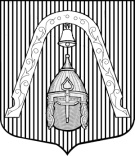 МУНИЦИПАЛЬНЫЙ СОВЕТ ВНУТРИГОРОДСКОГО МУНИЦИПАЛЬНОГО  ОБРАЗОВАНИЯ САНКТ-ПЕТЕРБУРГАМУНИЦИПАЛЬНЫЙ ОКРУГЛИГОВКА-ЯМСКАЯМУНИЦИПАЛЬНЫЙ СОВЕТ ВНУТРИГОРОДСКОГО МУНИЦИПАЛЬНОГО  ОБРАЗОВАНИЯ САНКТ-ПЕТЕРБУРГАМУНИЦИПАЛЬНЫЙ ОКРУГЛИГОВКА-ЯМСКАЯМУНИЦИПАЛЬНЫЙ СОВЕТ ВНУТРИГОРОДСКОГО МУНИЦИПАЛЬНОГО  ОБРАЗОВАНИЯ САНКТ-ПЕТЕРБУРГАМУНИЦИПАЛЬНЫЙ ОКРУГЛИГОВКА-ЯМСКАЯРЕШЕНИЕРЕШЕНИЕРЕШЕНИЕ16.02.2017№134Об утверждении Положения «О денежном содержании лиц, замещающих на постоянной основе муниципальные должности и должности муниципальной службы в органах местного самоуправления внутригородского Муниципального образования Санкт-ПетербургаМуниципальный округ Лиговка-Ямская» Об утверждении Положения «О денежном содержании лиц, замещающих на постоянной основе муниципальные должности и должности муниципальной службы в органах местного самоуправления внутригородского Муниципального образования Санкт-ПетербургаМуниципальный округ Лиговка-Ямская» Об утверждении Положения «О денежном содержании лиц, замещающих на постоянной основе муниципальные должности и должности муниципальной службы в органах местного самоуправления внутригородского Муниципального образования Санкт-ПетербургаМуниципальный округ Лиговка-Ямская» Наименование должностиРазмер должностного оклада
 (в расчетных единицах)Глава Муниципального образования 25Заместитель Главы Муниципального образования21Наименование должностиРазмер должностного оклада
 (в расчетных единицах)Глава местной Администрации 25